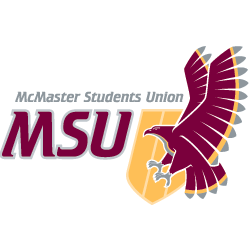 JOB DESCRIPTIONVolunteerPosition Title:Horizons Leadership Developer (LD)Term of Office:July 1 - August 31Supervisor:Horizons CoordinatorRemuneration:VolunteerHours of Work:16 hours of training and entirety of conference weekend.General Scope of DutiesA  Leadership Developer (LD) is paired with two co-LD's to lead a group of 10-12 delegates through the Horizons conference weekend. LDs will strive to foster self-development and empowerment within conference delegates.A suitable candidate may have previous leadership experience, exhibit passion for fostering growth, and should act as a positive role model for delegates during the conference weekend and beyond. LDs must be available for the entirety of the Conference weekend, usually held in late July, as well for a weekend training session. Major Duties and ResponsibilitiesMajor Duties and ResponsibilitiesMajor Duties and ResponsibilitiesCategoryPercentSpecificsResponsibilities                       100%Lead breakout sessions for groups of 10-12 delegates during conference weekend.Foster the development of leadership skills in others.Sensitively respond to student issues and concerns.Establish and maintain an environment that is conducive of personal development and ensures that delegates feel safe and secure.Actively mediate conflict in a holistic manner.Collaborate with co-LDs prior to the conference weekend to plan a group theme and session room decorations.Collaborate with co-LDs prior to the conference weekend to contact delegates and welcome them to the Horizons conference.Promotion of conference to potential delegates/occasional outreach to community partners prior to conference.Knowledge, Skills and AbilitiesStrong Communication skills;Excellent speaking, listening, and facilitation skills;Sensitivity to diverse lived experiences from a wide range of backgrounds;Approachability and accessibility to student needs and concerns;Ability to recognize and respond effectively to delegate concerns;Experience in conflict mediation is an asset.Effort & ResponsibilityEffort required to act as a positive role model to delegates both at the Horizons Conference and beyond.Responsible for supervising young students in a setting where they may feel vulnerable.Large group events held at conference will require LD support.Working ConditionsExpected to interact closely with other conference staff and delegates.Expected to be engaged and available for the entirety of the conference weekend.Training and ExperiencePrevious leadership/mentorship experience is an asset but not required.Attendance at mandatory weekend training.All training required will be provided.EquipmentAny supplies required for the conference weekend will be provided.